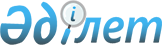 О внесении дополнений в решение маслихата города Астаны от 7 июня 2006 года № 252/32-III "О Правилах застройки территории города Астаны"
					
			Утративший силу
			
			
		
					Решение маслихата города Астаны от 28 мая 2010 года № 355/48-IV. Зарегистрировано Департаментом юстиции города Астаны 24 июня 2010 года № 634. Утратило силу решением маслихата города Астаны от 3 марта 2011 года № 432/58-IV      Сноска. Утратило силу решением маслихата города Астаны от 03.03.2011 № 432/58-IV (вводится в действие по истечении десяти календарных дней после дня его первого официального опубликования).

      Рассмотрев предложение акимата города Астаны, руководствуясь Законом Республики Казахстан от 16 июля 2001 года "Об архитектурной, градостроительной и строительной деятельности в Республике Казахстан", маслихат города Астаны РЕШИЛ:



      1. Внести в решение маслихата города Астаны от 7 июня 2006 года № 252/32-III "О Правилах застройки территории города Астаны" (зарегистрировано в Реестре государственной регистрации нормативных правовых актов за № 447, опубликовано в газетах "Астана хабары" от 3 августа 2006 года, "Вечерняя Астана" от 8 и 10 августа 2006 года) следующие дополнения:



      в Правилах застройки территории города Астаны, утвержденных указанным решением:



      в разделе 1 главу 1. "Основные понятия, используемые в Правилах" дополнить абзацами 12, 13 следующего содержания:

      "ледяные сооружения - художественное произведение искусства прикладного характера, относятся к кратковременным сооружениям и возводятся в холодный (морозный) период года из ледяных блоков с превращением их в монолит в процессе возведения, в отдельных случаях с внутренними металлическими несущими конструкциями;

      ледяной городок - комплекс ледяных сооружений";



      раздел 5 дополнить главой 18-1 следующего содержания:

      "Глава 18-1. Ледяные сооружения

      98-1. Ледяные сооружения возводятся без проекта, по заранее объявленному конкурсу на лучшее сооружение ледяного городка.

      98-2. Ледяной городок может возводиться по эскизным проектам, утвержденным градостроительным советом, на городских площадях по решению акима города Астаны. При необходимости могут быть объявлены открытые конкурсы на эскизный проект ледяного городка по заданной теме.

      98-3. Юридические лица, имеющие навык художественного возведения (специализированные юридические лица и т.д.) ледяных городков, выигравшие конкурс на возведение ледяных сооружений должны:

      1) эксплуатировать ледяной городок и предоставить гарантийные обязательства по обеспечению безопасной эксплуатации ледяных сооружений;

      2) обеспечить соответствие возведенных ледяных сооружений к утвержденному эскизному проекту;

      3) обеспечить прочность и устойчивость ледяных сооружений в период эксплуатации, за исключением периода резкого потепления погоды, когда ледяной городок должен быть закрыт для посетителей и возможен демонтаж ледяных сооружений;

      4) обеспечить ледяные сооружения гладкими поверхностями, без выступов, колодцев и без выступающих металлических конструкций.

      98-4. Максимальный срок эксплуатации ледяных сооружений 2,5-3 месяца в зависимости от температурного режима и погодных условий, а также от состояния ледяных сооружений.

      98-5. Время завершения эксплуатации, разборки и вывоза ледяных сооружений определяется эксплуатирующей организацией по согласованию с акиматом города Астаны и оформляется актом в установленном порядке.

      98-6. При возведении сооружений ледяных городков по конкурсу ее эксплуатацией занимаются коммунальные службы.

      98-7. При возведении ледяных городков по утвержденным эскизным проектам приемка во временную эксплуатацию осуществляется государственной приемочной комиссией города Астаны. В остальных случаях эксплуатация ледяного городка осуществляется актом принятия на баланс эксплуатирующей организацией для временной эксплуатации."



      2. Настоящее решение вводится в действие по истечении десяти календарных дней после дня его первого официального опубликования.      Председатель сессии

      маслихата города Астаны                    Ю. Келигов      Секретарь маслихата

      города Астаны                              В. Редкокашин
					© 2012. РГП на ПХВ «Институт законодательства и правовой информации Республики Казахстан» Министерства юстиции Республики Казахстан
				